Witajcie uczniowie klasy 2 PP !W sytuacji zagrożenia koronawirusem w naszym kraju, nie pozostaje nam nic innego jak kontynuować lekcję w-fu  w domu. Realizacja lekcji w tym tygodniu  będzie dalej w formie gry planszowej. Poniżej znajdziecie plansze do gry, na której należy odczytywać zadanie , które wylosowaliście rzucając kostką do gry lub odczytując los na kartce (wcześniej należy wykonać 6 losów na małych kartkach i ponumerować je od 1 do 6. Po każdym wyciagnięciu kartki z pudełka do losowania, los wraca do pudełka).  Do zajęć ruchowych w domu potrzebne będą:1. Wolna przestrzeń ( bezpieczne miejsce do wykonywania ćwiczeń), 2. Strój sportowy ( koszulka, spodenki, skarpety y buty koszykarskie), 3. Kostka do gier planszowych lub papierowe losy.Każde zajęcia ruchowe w domu należy poprzedzić krótką rozgrzewką! Poniżej karta pracy ucznia, w której należy wpisać datę, wykonane ćwiczenia i podpis rodzica lub opiekuna. Za systematyczne wykonywanie ćwiczeń  i  przedłożeniu karty pracy ucznia w domu nauczycielowi, uczeń otrzyma po powrocie do szkoły serdeczne gratulacje!! Najważniejsze, aby w miarę możliwości ćwiczyć systematycznie zaczynając grę od startu do mety –2 razy w ciągu dnia ( poniedziałek, czwartek, piątek)!! ŻYCZĘ POWODZENIA W WYSIŁKU i ZDROWIA  DLA  WSZYSTKICH!!P. S. Jak pojawią się jakieś pytania lub niejasności proszę o kontakt. Będę dostępny na dyżurze telefonicznym w każdy poniedziałek, wtorek i czwartek od 12:00 – 15:00, Pozdrawiam – Dariusz C.KARTA PRACY ZAWODNIKA W DOMU  Imię nazwisko ucznia:                                                                   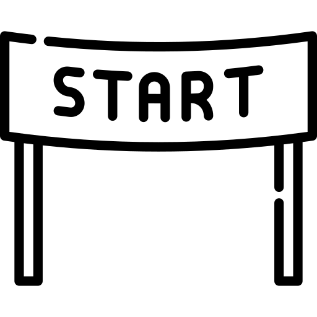 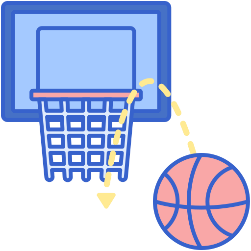 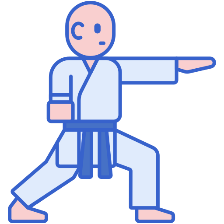 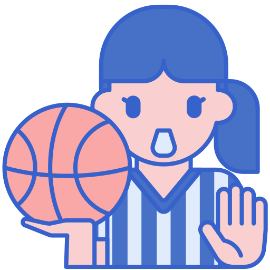 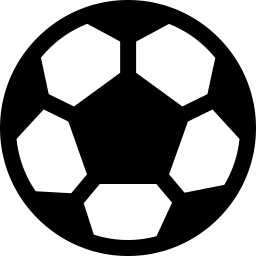 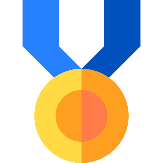 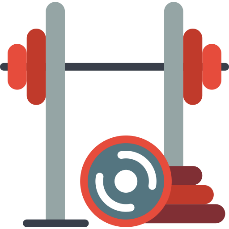 LpDataPodpis rodzica/ opiekunaĆw 1Poprowadź piłkę lewą stopą z pokoju do kuchni i z powrotemĆw 220 Skłonów tułowia w przódĆw 320 Skłonów tułowia w tyłĆw 4Wykonaj po15 skłonów tułowia w bok w każda stronęĆw 5Podskokami obunóż wejdź do każdego pokojuĆw 6Wykonaj15 „pompek”Ćw 7Wykonaj kozłowanie piłki 30 x prawą rękąĆw 8Przekładanie 30 razy piłki wokół bioder w jedną i drugą stronęĆw 9Przetoczenia 30 razy piłki po „ósemce” między kostkami nógĆw 10Wykonaj kozłowanie piłki prawą ręką wchodząc do każdego pokojuĆw 11Wykonaj kozłowanie piłki lewą ręką wchodząc do każdego pokojuĆw 12Wykonaj kozłowanie piłki 50 x lewą rękąĆw 13Przetocz 30 x piłkę pod wysoko uniesioną klatką piersiowąĆw 14Wykonaj kozłowanie piłki 15 x oburącz1234